Koszalin, 22.03.2023 r.Nr postępowania: 2023/BZP 00122421Nr referencyjny:    57/SIdentyfikator postępowania: ocds-148610-cae2cf78-bc0a-11ed-b8d9-2a18c1f2976fINFORMACJA O WYBORZE NAJKORZYSTNIEJSZEJ OFERTY.Dotyczy: Postępowania o udzielenie zamówienia publicznego prowadzonego w trybie podstawowym bez przeprowadzenia negocjacji,  o szacunkowej wartości poniżej 215 000 euro na zasadach określonych w ustawie z dnia 11 września 2019 r. Prawo zamówień publicznych, tekst jednolity z dnia 16 sierpnia 2022 r. ( Dz. U. z 2022 r. poz. 1710 z późn. zm. )   zwanej dalej Ustawą PZP , na podstawie wymagań zawartych  w art. 275 pkt 1 w/w ustawy pn: „Całodobowe odławianie i transport bezdomnych psów i  wolnożyjących kotów z terenu miasta Koszalina”           Działając na podstawie art. 253 ust. 1 ustawy z dnia 11 września 2019 r. Prawo zamówień publicznych (t.j. Dz.U. z 2022 r. poz. 1710 z późn. zm.) – zwaną dalej jako ustawa Pzp - Zamawiający informuje, że w przedmiotowym postępowaniu wpłynęła jedna oferta, którą złożył Wykonawca: JKD TRANSBUS JAROSŁAW KUŁAGA, z siedzibą ul. Kilińszczaków 14a, 75-358 Koszalin.W wyniku oceny złożonej oferty Zamawiający postanowił, uznać ją za niepodlegającą odrzuceniu. Wykonawca spełnia warunki udziału w postępowaniu, nie podlega wykluczeniu, oferta jest ważna i nie podlega odrzuceniu.  W przedmiotowym postępowaniu zgodnie z art. 308 ust. 3 Ustawy z dnia 11 września 2019 r. Prawo zamówień publicznych (Dz.U. z 2022 r. poz. 1710 z późn. zm.), umowa zostanie zawarta do dnia 31.03.2023 r. z mocą obowiązującą od 01.04.2023 roku. Środki ochrony prawnej zawarte są w punkcie 22  Rozdziału  I  Specyfikacji Warunków Zamówienia  - Instrukcja dla Wykonawców. 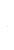 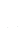                                                                                                                Zamawiający 